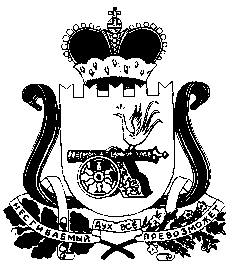 СОВЕТ ДЕПУТАТОВ ПОНЯТОВСКОГО  СЕЛЬСКОГО ПОСЕЛЕНИЯ ШУМЯЧСКОГО РАЙОНА СМОЛЕНСКОЙ ОБЛАСТИРЕШЕНИЕот 07 декабря  2016г.                                                                                 №27ст. ПонятовкаОб   установлении          порядка    учетапредложений  по  проекту  решения  «Обюджете     Понятовского        сельского поселения        Шумячского        района        Смоленской     области   на   2017 год  и       на плановый период 2018 и 2019 годов»           В соответствии с пунктом  2 части 2 статьи 22 Устава Понятовского сельского поселения Шумячского района Смоленской области, Совет депутатов Понятовского сельского поселения Шумячского района Смоленской области           Р Е Ш И Л:Принять прилагаемый проект решения Совета депутатов Понятовского сельского поселения Шумячского района Смоленской области «О бюджете Понятовского сельского поселения Шумячского района Смоленской области на 2016 год и на плановый период 2018-2019 годов».Утвердить прилагаемый Порядок учета предложений по проекту решения «О бюджете Понятовского сельского поселения Шумячского района Смоленской области на 2016год и на плановый период 2018 и 2019 годов» и порядка участия граждан в его обсуждении.      3. Настоящее решение вступает в силу после дня его официального опубликования в    печатном средстве массовой информации органов местного самоуправления Понятовского сельского поселения Шумячского района Смоленской области «Информационный вестник Понятовского сельского поселения».Глава муниципального образованияПонятовского сельского поселенияШумячского района Смоленской области                            Н.Б. Бондарева                                                                                                                     УТВЕРЖДЕНРешением Совета депутатов Понятовскогосельского  поселения  Шумячского  районаСмоленской  области  от 07.12.2016г.  №27ПОРЯДОКучета предложений по проекту решения «О бюджете Понятовского сельского поселения Шумячского района Смоленской области на 2016 год и на плановый период 2018-2019 годов» и порядка участия граждан в его обсуждении.1. Ознакомление с проектом решения через печатное средство массовой информации органов местного самоуправления Понятовского сельского поселения Шумячского района Смоленской области «Информационный вестник Понятовского сельского поселения».2.  Прием предложений граждан в письменной форме до 23.12.2016 по адресу: Смоленская область, Шумячский район, ст. Понятовка, ул. Первомайская д.6 (здание Администрации Понятовского сельского поселения).3. Публичные слушания по проекту решения «О бюджете Понятовского сельского поселения Шумячского района Смоленской области на 2017 год и на плановый период 2018-2019 годов» состоятся  26.12.2016г. в здании Администрации Понятовского сельского поселения в 15-00.проект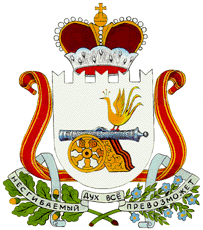 Совет депутатов ПОНЯТОВСКОГО СЕЛЬСКОГО поселенияШУМЯЧСКОГО района Смоленской области                       РЕШЕНИЕот __ декабря  2016 г.  									№__                                                                                                                ст. ПонятовкаО  бюджете  Понятовского  сельскогопоселения    Шумячского       района Смоленской    области   на  2017 год  и на плановый период 2018 и 2019 годовРуководствуясь Федеральным законом от 06.10.2003 г. №131-ФЗ «Об общих принципах организации местного самоуправления в Российской Федерации», Бюджетным кодексом Российской Федерации, областным законом «Об областном бюджете на 2017 год и на плановый период 2018 и 2019 годов», Уставом Понятовского сельского поселения Шумячского района Смоленской области Совет депутатов Понятовского сельского поселения Шумячского района Смоленской области   Р Е Ш И Л:1. Утвердить основные характеристики  бюджета Понятовского сельского поселения Шумячского района Смоленской области на 2017 год:1) общий объем доходов бюджета Понятовского сельского поселения Шумячского района Смоленской области в сумме 3 223 158,00  рублей, в том числе объем безвозмездных поступлений в сумме 1 974 100,00 рублей, из которых объем получаемых межбюджетных трансфертов – 1 974 100,00  рублей;2) общий объем расходов  бюджета Понятовского сельского поселения Шумячского района Смоленской области в сумме 3 223 158,00 рублей;3) дефицит бюджета Понятовского сельского поселения Шумячского района Смоленской области в сумме 0,00 рублей, что составляет 0,0 процентов  от  утвержденного  общего годового объема доходов бюджета без учета утвержденного объема безвозмездных поступлений.2. Утвердить основные характеристики  бюджета Понятовского сельского поселения Шумячского района Смоленской области на плановый период 2018 и 2019 годов:1) общий объем доходов бюджета Понятовского сельского поселения Шумячского района Смоленской области на 2018 год в сумме 3 326 660,00  рублей, в том числе объем безвозмездных поступлений в сумме 2 046 500,00 рублей, из которых объем получаемых межбюджетных трансфертов – 2 046 500,00  рублей и на 2019 год в сумме 3 456 456,00 рублей, в том числе объем безвозмездных поступлений в сумме 2 071 600,00 рублей, из которых объем получаемых межбюджетных трансфертов – 2 071 600,00  рублей2) общий объем расходов  бюджета Понятовского сельского поселения Шумячского района Смоленской области на 2018 год в сумме 3 326 660,00 рублей и на 2019 год в сумме 3 456 456,00 рублей;3) дефицит бюджета Понятовского сельского поселения Шумячского района Смоленской области на 2018 год в сумме 0,00 рублей и на 2019 год в сумме 0,00 рублей, что составляет 0,0 процентов  от  утвержденного  общего годового объема доходов бюджета без учета утвержденного объема безвозмездных поступлений.         3. Утвердить общий объем межбюджетных трансфертов, предоставляемых бюджетам бюджетной системы Российской Федерации из бюджета Понятовского сельского поселения Шумячского района Смоленской области:         1) в 2017 году в сумме 16 538,00 рублей.          2) в  2018 году в сумме 16 538,00 рублей.          3)  в 2019 году в сумме 16 538,00 рублей.         4. Утвердить источники финансирования дефицита Понятовского сельского  поселения Шумячского района Смоленской области:         1) на 2017 год согласно приложению 1 к настоящему решению;         2) на плановый период 2018 и 2019 годов согласно приложению 2 к настоящему решению.         5. Утвердить перечень главных администраторов доходов бюджета Понятовского сельского поселения Шумячского района Смоленской области согласно приложению 3 к настоящему решению.6. Утвердить перечень главных администраторов  источников финансирования дефицита бюджета Понятовского сельского поселения Шумячского района Смоленской области согласно приложению 4 к настоящему решению.7. Утвердить прогнозируемые доходы  бюджета Понятовского сельского поселения Шумячского района Смоленской области, за исключением безвозмездных поступлений:1) на 2017 год согласно приложению 5 к настоящему решению;2) на плановый период 2018 и 2019 годов согласно приложению 6 к настоящему решению.8. Утвердить прогнозируемые безвозмездные поступления в  бюджет Понятовского сельского поселения Шумячского района Смоленской области:1) на 2017 год согласно приложению 7  к настоящему решению;2) на плановый период 2018 и 2019 годов согласно приложению 8 к настоящему решению.         9. Утвердить распределение  бюджетных ассигнований  по разделам, подразделам, целевым статьям (муниципальным программам и  непрограммным направлениям деятельности), группам  (группам и подгруппам) видов расходов классификации расходов бюджетов:          1)  на 2017 год согласно приложению 9 к настоящему решению; 2) на плановый период 2018 и 2019 годов согласно приложению 10 к настоящему решению.10. Утвердить распределение бюджетных ассигнований по целевым статьям (муниципальным программам и непрограммным направлениям деятельности), группам   (группам и подгруппам) видов расходов классификации расходов бюджетов:1) на 2017 год согласно приложению 11 к настоящему решению;2) на плановый период 2018 и 2019 годов согласно приложению 12 к настоящему решению.11. Утвердить ведомственную структуру расходов бюджета Понятовского сельского поселения Шумячского района Смоленской области  (распределение бюджетных ассигнований по главным распорядителям бюджетных средств, разделам, подразделам, целевым статьям (муниципальным программам и непрограммным направлениям деятельности), группам (группам и подгруппам) видов расходов классификации расходов бюджетов):1) на 2017 год согласно приложению 13 к настоящему решению;2) на плановый период 2018 и 2019 годов согласно приложению 14 к настоящему решению.           12. Утвердить объем бюджетных ассигнований на финансовое обеспечение реализации  муниципальных   программ   в 2017 году в сумме    2 635 571,00 рублей, в 2018 году в сумме 2 749 073,00 рублей, в 2019 году в сумме 2 868 869,00 рублей.           13.  Утвердить   распределение бюджетных ассигнований по муниципальным программам и непрограммным направлениям деятельности:           1) на 2017 год согласно приложению 15 к настоящему решению;   2) на плановый период 2018 и 2019 годов согласно приложению 16 к настоящему решению.          14. Утвердить объем бюджетных ассигнований муниципального дорожного фонда Понятовского сельского поселения Шумячского района Смоленской области:            1) на 2017 год в сумме 680 458,00 рублей;            2) на 2018 год в сумме 669 760,00 рублей;            3) на 2019 год в сумме 753 956,00 рублей.          15. Утвердить   прогнозируемый объем доходов  бюджета Понятовского сельского поселения Шумячского района Смоленской области в части доходов,  установленных решением от 5 ноября 2014 года №22 «О муниципальном дорожном фонде Понятовского сельского поселения Шумячского района Смоленской области»:          1) в 2017 году в сумме 680 458,00 рублей согласно приложению 17 к настоящему решению;           2) в плановом периоде 2018 и 2019 годов в сумме 669 760,00 тыс. рублей и в сумме 753 956,00 тыс. рублей,  согласно приложению 18 к настоящему решению.                 16. Утвердить в составе расходов  бюджета Понятовского сельского поселения Шумячского района Смоленской области резервный фонд Администрации Понятовского сельского поселения Шумячского района Смоленской области:         1) на 2017 год в размере  5 000,00 рублей, что составляет  0,16 процентов от общего объема расходов местного бюджета Понятовского сельского поселения Шумячского района Смоленской области;         2) на 2018 год   в размере 5 000,00 рублей, что составляет  0,15 процентов от общего объема расходов местного бюджета Понятовского сельского поселения Шумячского района Смоленской области;        3) на 2019 год   в размере 5 000,00 рублей, что составляет  0,14 процентов от общего объема расходов местного бюджета Понятовского сельского поселения Шумячского района Смоленской области.                17. Утвердит в составе доходов бюджета Понятовского сельского поселения Шумячского района Смоленской области объём дотации на выравнивание бюджетной обеспеченности бюджета Понятовского сельского поселения Шумячского района Смоленской области за счет средств местного бюджета муниципального образования «Шумячский район» Смоленской области:1) на 2017 год в сумме 1 925 600,0 рублей;2) на 2018 год в сумме 1 998 000,00 рублей и на 2019 год в сумме 2 023 100,00 рублей.        18. Утвердить программу муниципальных внутренних заимствований Понятовского сельского поселения Шумячского района Смоленской области:        1) на 2017 год согласно приложению 19 к настоящему решению;         2) на плановый период 2018 и 2019 годов согласно приложению 20 к настоящему решению.   19. Установить:1) предельный объем муниципального долга на 2017 год в сумме 0,00 рублей;2) верхний предел муниципального долга бюджета Понятовского сельского поселения Шумячского района Смоленской области на 1 января 2018 года  в сумме 0,00 рублей, в том числе верхний предел долга по муниципальным гарантиям в сумме 0,00 рублей;3) предельный объем муниципального долга на 2018 год в сумме 0,00 рублей;4) верхний предел муниципального долга бюджета Понятовского сельского поселения Шумячского района Смоленской области на 1 января 2019 года  в сумме 0,00 рублей, в том числе верхний предел долга по муниципальным гарантиям в сумме 0,00 рублей;5) предельный объем муниципального долга на 2019 год в сумме 0,00 рублей;6) верхний предел муниципального долга бюджета Понятовского сельского поселения Шумячского района Смоленской области на 1 января 2020 года  в сумме 0,00 рублей, в том числе верхний предел долга по муниципальным гарантиям в сумме 0,00 рублей.     20. Утвердить     объем      расходов    бюджета Понятовского сельского поселения Шумячского района Смоленской области на обслуживание муниципального долга:1)  в 2017 году в размере  0,00 рублей, что составляет   0,0 процента от  объема расходов   бюджета Понятовского сельского поселения Шумячского района Смоленской области, за исключением  объема расходов, которые осуществляются за счет  субвенций, предоставляемых из бюджетов бюджетной системы Российской Федерации; 2)  в 2018 году в размере  0,00 рублей, что составляет   0,0 процента от  объема расходов   бюджета Понятовского сельского поселения Шумячского района Смоленской области, за исключением  объема расходов, которые осуществляются за счет  субвенций, предоставляемых из бюджетов бюджетной системы Российской Федерации;3)  в 2019 году в размере  0,00 рублей, что составляет   0,0 процента от  объема расходов   бюджета Понятовского сельского поселения Шумячского района Смоленской области, за исключением  объема расходов, которые осуществляются за счет  субвенций, предоставляемых из бюджетов бюджетной системы Российской Федерации.             21. Утвердить программу муниципальных гарантий Понятовского сельского поселения Шумячского района Смоленской области:           1) на 2017 год согласно приложению 21 к настоящему решению;            2) на плановый период 2018 и 2019 годов согласно приложению 22 к настоящему решению.            22. Утвердить в составе Программы муниципальных гарантий Понятовского сельского поселения Шумячского района Смоленской области:            1)  на 2017 год общий объем бюджетных ассигнований, предусмотренных на исполнение муниципальных гарантий Понятовского сельского поселения Шумячского района Смоленской области по возможным гарантийным случаям в 2017 году, в сумме 0,00 рублей;            2) на плановый период 2018 и 2019 годов общий объем бюджетных ассигнований, предусмотренных на исполнение муниципальных гарантий Понятовского сельского поселения Шумячского района Смоленской области по возможным гарантийным случаям в 2018 году, в сумме 0,00 рублей, в 2019 году в сумме 0,00 рублей.          23. Настоящее решение вступает в силу с 01.01.2017года.Глава муниципального образования Понятовского сельского поселения Шумячского района Смоленской области                               Н.Б. Бондарева                                     